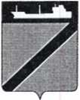 АДМИНИСТРАЦИЯ ТУАПСИНСКОГО ГОРОДСКОГО ПОСЕЛЕНИЯТУАПСИНСКОГО РАЙОНАПроектПОСТАНОВЛЕНИЕот ________________                                                             № _______________г. ТуапсеОб утверждении стоимости услуг, предоставляемых   согласно гарантированному  перечню  услуг по погребению, стоимости услуг по погребению умерших (погибших), не имеющих супруга, близких родственников, иных родственников либо законного представителя умершего и требования к их качеству в Туапсинском городском поселении Туапсинского района  	  В соответствии   с  Федеральным   Законом  от  6  октября   2003  года  № 131-ФЗ «Об общих принципах организации местного самоуправления в Российской Федерации», Федеральным Законом от 12 января 1996  года                   № 8-ФЗ « О погребении и похоронном деле», Законом Краснодарского края от 4 февраля 2004 года № 666 - КЗ «О погребении и похоронном деле в Краснодарском крае», руководствуясь статьей 8 Устава Туапсинского городского поселения Туапсинского района  постановляю:1. Утвердить стоимость услуг, предоставляемых согласно гарантированному  перечню  услуг по погребению в Туапсинском   городском   поселении   Туапсинского  района согласно приложению № 1.          2. Утвердить стоимость услуг по погребению умерших (погибших), не имеющих супруга, близких родственников, иных родственников либо законного представителя умершего в Туапсинском городском поселении Туапсинского района согласно приложению № 2.3. Утвердить требования к качеству услуг, предоставляемых  согласно гарантированному  перечню  услуг по погребению, стоимости услуг по погребению умерших (погибших), не имеющих супруга, близких родственников, иных родственников либо законного представителя умершего в Туапсинском городском поселении Туапсинского района  согласно приложению № 3.4. Постановление администрации Туапсинского городского поселения   Туапсинского  района  от 17  февраля  2022 года  № 126  «Об  утверждении стоимости услуг, предоставляемых согласно гарантированному  перечню  услуг по погребению, стоимости услуг по погребению умерших (погибших), 2не имеющих супруга, близких родственников, иных родственников либо законного представителя умершего и требования к их качеству в Туапсинском городском поселении Туапсинского района признать утратившим силу.         5. Отделу жилищно - коммунального хозяйства (Чернышов Е.В.) разместить настоящее постановление в информационно - коммуникационной сети «Интернет» на официальном сайте администрации Туапсинского городского поселения Туапсинского района в закрепленном за ним разделе.  6. Отделу по взаимодействию с представительным органом, организации работы с обращениями граждан, общественностью и СМИ (Дроботова Т.Ф.) опубликовать настоящее постановление в средствах массовой информации.             7.  Контроль  за    выполнением   настоящего  постановления  возложить     на заместителя  главы администрации Туапсинского городского поселения Туапсинского района Чусова А.И.                                                   8. Постановление вступает в силу со дня  его опубликования и распространяется на правоотношения, возникшие  с  1 февраля 2023 года.Глава Туапсинскогогородского поселенияТуапсинского района                                                                    С.В. Бондаренко3ЛИСТ  СОГЛАСОВАНИЯпроекта  постановления  администрации  Туапсинского городского поселения Туапсинского района   от ____________________№__________«Об утверждении стоимости услуг, предоставляемых   согласно гарантированному  перечню  услуг по погребению, стоимости услуг по погребению умерших (погибших), не имеющих супруга, близких родственников, иных родственников либо законного представителя                  умершего и требования к их качеству в Туапсинском городском                                              поселении Туапсинского района»Проект подготовлен и внесен: Отделом жилищно-коммунального хозяйства администрации                Туапсинского городского поселения Туапсинского района Начальник отдела    Е.В. Чернышов Проект согласован:«__»______2023г.Начальник общего отделаадминистрации Туапсинского городского поселенияТуапсинского районаА.И. Кот«__»______2023г.Начальник правового отделаадминистрации Туапсинского городского поселения     Туапсинского района  Е.Н. Кубынина«__»______2023г.Начальник отдела по взаимодействиюс представительным органомадминистрации Туапсинского городского поселения  Туапсинского районаТ.Ф. Дроботова «__»______2023г. Заместитель главы администрации Туапсинского городского поселения   Туапсинского района                              А.И. Чусов «__»______2023г.